.前奏： start after 32 count intro on verse  vocals第一段R side, hold, L tog, R side, L touch  tog, L side rock/recover, L sailor1-2Step R side, hold  右足右踏, 候&3-4Step L together, step R  side, touch L together左足併踏, 右足右踏, 左足併點5-6Rock L side, recover  weight on R  左足左下沉, 右足回復7&8Cross L behind R, step R side, step L side左足於右後交叉踏, 右足右踏, 左足左踏第二段L weave 4, R fwd rock/recover, ½ R  shuffle1-6Cross R over L, step L side, cross R behind L, step L side, R cross  rock, L recover右足於左足前交叉踏, 左足左踏, 右足於左足後交叉踏, 左足左踏, 右足於左足前交叉下沉, 左足回復7&8Turning ½ right step R forward, step L together, step R together (6  o’clock)  右轉180度右足前踏, 左足併踏, 右足併踏(面向6點鐘)第三段L side, hold, R tog, L side, R touch  tog, R side rock/recover, R sailor1-2Step L side, hold  左足左踏, 候&3-6Step R together, step L  side, touch R together, rock R side, recover weight on L  右足併踏, 左足左踏, 右足併點, 右足右下沉, 左足回復7&8Cross R behind L, step L side, step R side右足於左足後交叉踏, 左足左踏, 右足右踏第四段R weave 4, L cross rock/recover, ¼ L shuffle1-6Cross L over R, step R side, cross L behind R, step R side, L cross  rock, R recover  左足於右足前交叉踏, 右足右踏, 左足於右足後交叉踏, 右足右踏, 左足於右足前交叉下沉, 右足回復7&8Turning ¼ left step L forward, step R together, step L forward (3  o’clock)  左轉90度左足前踏, 右足併踏, 左足前踏(面向3點鐘)第五段Walk forward or turn 2, R fwd, ½ L pivot turn, R fwd  shuffle, L fwd, ¼ R pivot turn1-4Step R forward, step L forward (or full turn  left), step R forward, pivot ½ left (9 o’clock)右足前踏, 左足前踏(或左轉圈), 右足前踏, 左軸轉180度(面向9點鐘)5&6Step R  forward, step L together, step R forward右足前踏, 左足併踏, 右足前踏7-8Step L forward, pivot ¼ right (12 o’clock)左足前踏, 右軸轉90度(面向12點鐘)第六段R weave 2, L sailor, cross R over L, L & R back, L  cross over R1-2Cross step L  over R, step R side左足於右足前交叉踏, 右足右踏3&4Cross L  behind R, step R side, step L side左足於右足後交叉踏, 右足右踏, 左足左踏5-8Cross R over  L, step L back, step R back, cross L over R (all travelling back) 右足於左足前交叉踏, 左足後踏, 右足後踏, 左足於右足前交叉踏(全部往後移動)第七段R back, ¼ L & L side, R cross rock/recover, R  chasse, L cross rock/recover1-4Step R back, turning ¼ left step L side, cross rock R over L, recover  weight on L (9 o’clock)右足後踏, 左轉90度左足左踏, 右足於左足前交叉下沉, 左足回復(面向9點鐘)5&6Step R side, step L  together, step R side右足右踏, 左足併踏, 右足右踏7-8Cross rock L over R, recover weight on R左足於右足前交叉下沉, 右足回復第八段L & R back diagonal step touches, L rock  back/recover, L diagonal fwd shuffle1-6Step L back on left diagonal, touch R together, step R back on right  diagonal, touch L together, rock L back, R recover左足左斜角後踏, 右足併點, 右足右斜角後踏, 左足併點, 左足後下沉, 右足回復7&8On left diagonal step L forward, step R together, step L forward左足左斜角前踏, 右足併踏, 左足前踏第九段R fwd rock/recover, R chasse, L fwd rock/recover, ½ L  shuffle1-2Towards 7:30 rock R forward, recover weight on L (7.30 o’clock)面向7:30右足前下沉, 左足回復(面向7:30)3&4R side shuffle turning towards 11:30 (11.30 o’clock)右交換轉面向11:305-6Rock L forward, recover  weight on R  左足前下沉, 右足回復7&8½ L shuffle turning towards 5:30 (5.30 o’clock)左180度轉交換(面向5:30)第十段R fwd rock/recover, ½-ish R shuffle squaring to wall, L  fwd, ½ R pivot, L fwd shuffle1-2Rock R forward, recover weight on L   右足前下沉, 左足回復3&4½-ish R shuffle squaring  to 12 o’clock (12 o’clock)右180度轉交換(轉正面向12點鐘)5-6Step L forward, pivot ½  R (6 o’clock)左足前踏, 右軸轉180度(面向6點鐘)7&8Step L forward, step R together, step L together左足前踏, 右足併踏, 左足併踏Next To Me (zh)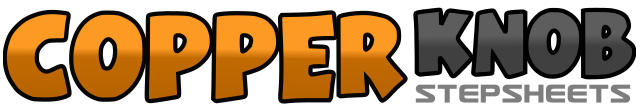 .......Count:80Wall:2Level:Intermediate.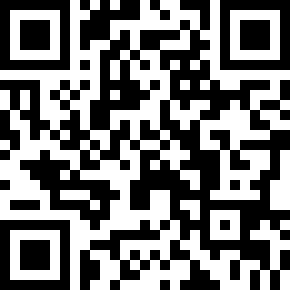 Choreographer:Peter Metelnick (UK) & Alison Metelnick (UK) - 2011年00月Peter Metelnick (UK) & Alison Metelnick (UK) - 2011年00月Peter Metelnick (UK) & Alison Metelnick (UK) - 2011年00月Peter Metelnick (UK) & Alison Metelnick (UK) - 2011年00月Peter Metelnick (UK) & Alison Metelnick (UK) - 2011年00月.Music:Ilse DeLange  - Next To MeIlse DeLange  - Next To MeIlse DeLange  - Next To MeIlse DeLange  - Next To MeIlse DeLange  - Next To Me........